62nd Annual Jewish Book Fair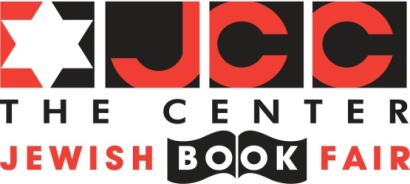 November 6-17, 2013Book Club NightwithWine and Cheese Reception“The Execution of Noa P. Singleton”by Elizabeth L. SilverMonday, November 11th at 7:30 p.m.Ticketed Event(You do not have to be a member of a book club to attend this event.)Please tear off and return bottom portion to Book Fair Office-------------------------------------------------------------------------------------------------------------Name: _____________________________________________________________________________Book Club Member: 	      Yes          No       If yes, name of Book Club __________________________Address: __________________________________________________City:_____________________Zip: _____________ Phone: ____________________________ E-mail:_________________________Advance Registration:      Speaker with wine & cheese reception - $20       Book Only - $20.00 (Speaker and reception not included)      Speaker and book, with wine & cheese reception - $35Books available at the JCC in West BloomfieldBook Fair Office Hours: 10 a.m. to 4 p.m.Cash: $ _________   Check #: _____________      Check Amount $: ________________________				(Please make checks payable to the JCC)If you have any questions please let me know.Jewish Community Center of Metro Detroit, 6600 West Maple Road, West Bloomfield, MI 48322aroisman@jccdet.org - Phone: 248-432-5442 - Fax:  248.432.5562